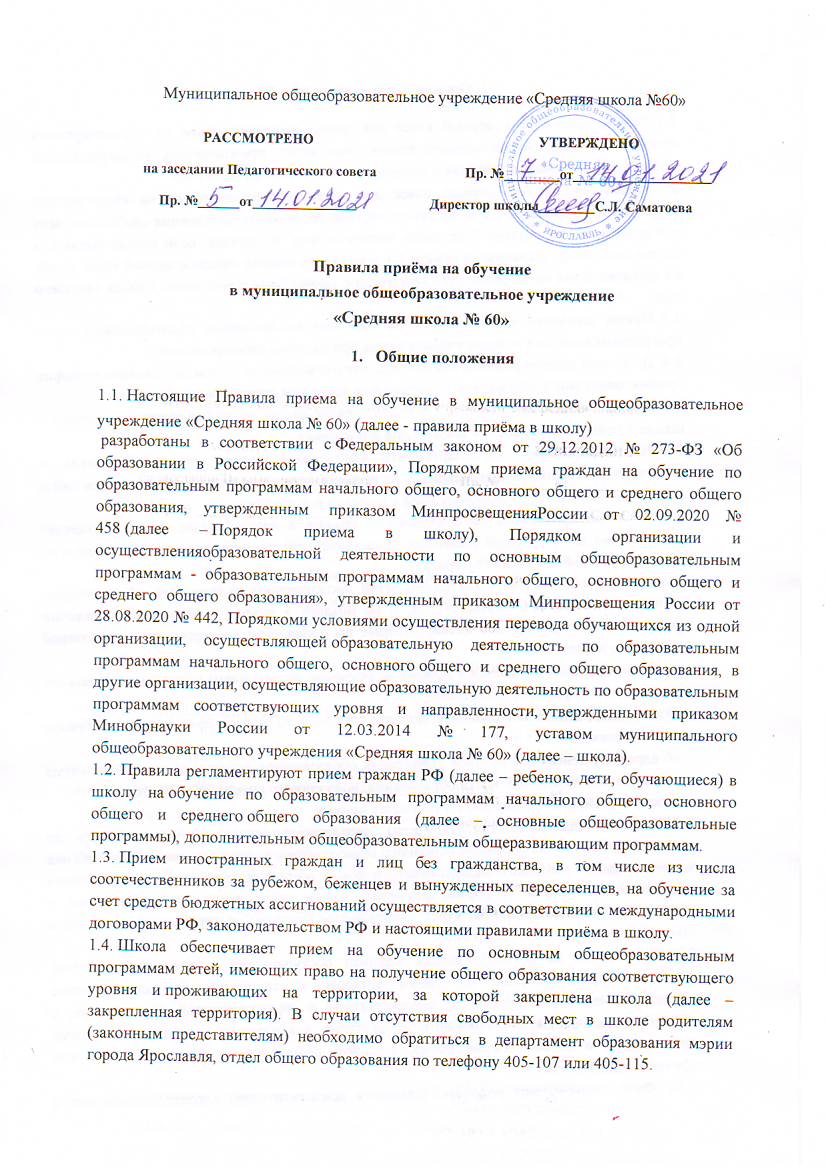 2. Организация приема на обучение2.1. Прием заявлений в первый класс для детей, имеющих право на первоочередной прием,  право преимущественного приема,  для детей, проживающих на закрепленной территории, начинается 1 апреля и завершается 30 июня текущего года.2.2. Прием заявлений в первый класс для детей, не проживающих на закрепленной территории, начинается с 6 июля текущего года до момента заполнения свободных мест для приема, но не позднее 5 сентября текущего года. В случаях, если школа закончила прием всех детей, указанных в пункте 2.1. настоящих правил, прием в первый класс детей, не проживающих на закрепленной территории, может быть начат ранее 6 июля текущего года.2.3. Прием заявлений на зачисление на обучение по основным общеобразовательным программам ведется в течение учебного года при наличии свободных мест.2.4. До начала приема в школе список лиц, ответственных за прием документов и график приема заявлений и документов, утверждается приказом директора школы.2.5. Приказ, указанный в пункте 2.5 правил, размещается на информационном стенде в школе в течение трех рабочих дней со дня его издания.2.6. Распорядительный акт департамента образования мэрии города Ярославля о закрепленной территории размещается на информационном стенде и официальном сайте школы не позднее 10 календарных дней с момента его издания.2.7. С целью проведения организованного приема в первый класс школа размещает информацию для родителей (законных представителей) на информационном стенде и на официальном сайте в сети «Интернет»:- о наличии свободных мест для приема детей, проживающих на закрепленной территории не позднее 25 марта  текущего года, и не позднее 5 июля - информация о наличии свободных мест для приема детей, которые не проживают на территории, за которой закреплена школа;- примерную форму заявления о приеме на обучение по основным общеобразовательным программам и образец ее заполнения;- форму заявления о зачислении в порядке перевода из другой организации и образец ее заполнения;- об адресах и телефонах органов управления образованием, осуществляющих признание и установление эквивалентности образования, полученного ребенком за пределами РФ;- дополнительную информацию по текущему приему.2.8. Родители (законные представители) несовершеннолетних вправе выбирать до завершения получения ребенком основного общего образования с учетом мнения ребенка и рекомендаций психолого-медико-педагогической комиссии (при их наличии) формы получения образования и формы обучения, языки образования, факультативные и элективные учебные предметы, курсы, дисциплины (модули) из перечня, предлагаемого школой.2.9. При приеме на обучение школа знакомит поступающего и (или) его родителей (законных представителей) со своим уставом, с лицензией на осуществление образовательной деятельности, со свидетельством о государственной аккредитации, с общеобразовательными программами и другими документами, регламентирующими организацию и осуществление образовательной деятельности, права и обязанности обучающихся.2.10. Факт ознакомления родителей (законных представителей) несовершеннолетних с документами, указанными в пункте 2.10, фиксируется в заявлении и заверяется личной подписью родителей (законных представителей) несовершеннолетнего.3. Прием на обучение по основным общеобразовательным программам3.1. Прием детей на обучение по основным общеобразовательным программам осуществляется без вступительных испытаний, за исключением индивидуального отбора для получения профильного обучения.3.2. В приеме на обучение по основным общеобразовательным программам может быть
отказано только при отсутствии свободных мест, за исключением лиц, не прошедших индивидуальный отбор для получения профильного обучения.3.3. Получение начального общего образования в общеобразовательных организациях начинается по достижении детьми возраста шести лет и шести месяцев при отсутствии противопоказаний по состоянию здоровья, но не позже достижения ими возраста восьми лет. По заявлению родителей (законных представителей) детей учредитель общеобразовательной организации вправе разрешить прием детей в общеобразовательную организацию на обучение по образовательным программам начального общего образования в более раннем или более позднем возрасте.3.4. Первоочередные и преимущественныеправа приема в школу имеют граждане, указанные в пунктах 10, 12 Порядка приема в школу.3.5. Прием детей с ограниченными возможностями здоровья на обучение по адаптированным общеобразовательным программам осуществляется с согласия родителей (законных представителей) на основании рекомендаций психолого-медико-педагогической комиссии.Поступающие с ограниченными возможностями здоровья, достигшие возраста 18 лет, принимаются на обучение по адаптированным образовательным программам только с согласия самих поступающих.3.6 Количество первых классов, комплектуемых в школе на начало учебного года, определяется в зависимости от условий, созданных для осуществления образовательной деятельности, с учетом Санитарных правил.3.7. Прием на обучение осуществляется в течение всего учебного года при наличии свободных мест.3.8. Прием на обучение по основным общеобразовательным программам во второй и
последующие классы осуществляется при наличии свободных мест в порядке перевода из другой организации, за исключением лиц, осваивавших основные общеобразовательные программы в форме семейного образования и самообразования.3.9. Лица, осваивавшие основные общеобразовательные программы в форме семейного образования и самообразования, не ликвидировавшие в установленные сроки академическую задолженность, вправе продолжить обучение в школе и принимаются на обучение при наличии свободных мест.Дополнительно к документам, перечисленным в разделе 4 правил приёма в школу, родители (законные представители) несовершеннолетних предъявляют документы, подтверждающие прохождение промежуточной аттестации в других образовательных организациях (при наличии), с целью установления соответствующего класса для зачисления.3.10. При приеме на обучение по основным общеобразовательным программам выбор языка образования, изучаемого родного языка из числа языков народов РФ, в том числе русского языка как родного языка, государственных языков республик РФ осуществляется по заявлению родителей (законных представителей) детей.3.11. При приеме на обучение по основным общеобразовательным программам, гражданина иностранного государства, родители (законные представители) несовершеннолетних предоставляют, в том числе, личное дело и информацию об успеваемости обучающегося. Обучающегося зачисляют в тот класс, который соответствует уровню освоения общеобразовательной программы. Уровень освоения программы может быть подтвержден отметками, указанными в личном деле ребенка с переводом отметок в 5-балльную систему оценивания. Школа имеет право создать комиссию, которая определит уровень освоения ребенком программы определенного класса, затем на основании рекомендации комиссии, директор школы принимает решение о зачислении на обучение гражданина иностранного государства в определенный класс в соответствии с Положением о  зачете результатов освоения обучающимися учебных предметов, курсов, дисциплин (модулей), практики, дополнительных образовательных программ в других организациях, осуществляющих образовательную деятельность в муниципальном общеобразовательном учреждении «Средняя школа № 60».3.12. При приеме на обучение на уровень среднего общего образования гражданина иностранного государства, родители (законные представители) несовершеннолетних предоставляют иностранный документ об окончании 9 классов с переводом на русский язык, если существует международный договор Российской Федерации о  признании эквивалентными документы иностранного государства, которые выдаются после окончания 9 класса.Если образование не попадает под действие международного договора о взаимном признании, то необходимо пройти процедуру признания образования. Процедура признания регламентируется ст. 107 Федерального закона от 29.12.2012 № 273-ФЗ «Об образовании в Российской Федерации».Услуга признания образования эквивалентным российскому предоставляется уполномоченным структурным подразделением Рособрнадзора. Результатом предоставления услуги является выдача свидетельства о признании иностранного образования в качестве периода обучения по образовательной программе определенного уровня, с правом на продолжение обучения по данной образовательной программе в Российской Федерации. 4. Порядок зачисления на обучение по основным
образовательным программам4.1 Заявление о приеме на обучение и документы для приема на обучение, указанные в пункте 4.10, 4.19 правила приёма в школу, подаются одним из следующих способов:- лично в школу;- через операторов почтовой связи общего пользования заказным письмом с уведомлением о вручении;- в электронной форме (документ на бумажном носителе, преобразованный в электронную форму путем сканирования или фотографирования с обеспечением машиночитаемого распознавания его реквизитов) посредством электронной почты общеобразовательной организации или электронной информационной системы общеобразовательной организации, в том числе с использованием функционала официального сайта общеобразовательной организации в сети Интернет или иным способом с использованием сети Интернет;- через Единый портал государственных услуг (далее – ЕПГУ).Школа осуществляет проверку достоверности сведений, указанных в заявлении о приеме на обучение, и соответствия действительности поданных электронных образов документов. При проведении указанной проверки школа вправе обращаться к соответствующим государственным информационным системам, в государственные (муниципальные) органы и организации.4.2. Время и дата начала подачи заявлений и документов о приеме на обучение родителями (законными представителями) организуется по графику, утвержденному приказом директора школы. Заявления, поданные заявителями ранее установленного времени, отклоняются.4.3. Все заявления  «выстраиваются» в одну очередь. Учитывается время и дата поступления заявления всеми способами, указанными в п.4.1. данных правил приёма в школу.4.4. В случае поступления в школу детей-сирот и детей, оставшихся без попечения родителей (законных представителей), опекун предоставляет согласие органов опеки и попечительства на зачисление их из одной организации, осуществляющей образовательную деятельность, в другую.4.5. При приеме в школу обучающихся из организации, осуществляющей образовательную деятельность, не имеющей государственной аккредитации, а также при приеме обучающихся, не имеющих документального подтверждения получения образования, обязательным является прохождение  аттестации в школе для определения уровня освоения обучающимся соответствующей образовательной программы в соответствии с Положением о  зачете результатов освоения обучающимися учебных предметов, курсов, дисциплин (модулей), практики, дополнительных образовательных программ в других организациях, осуществляющих образовательную деятельность в муниципальном общеобразовательном учреждении «Средняя школа № 60».4.6. Приём в школу осуществляется по личному заявлению родителей (законных представителей) ребёнка при предъявлении документа, удостоверяющего личность родителя (законного представителя), либо оригинала документа, удостоверяющего личность иностранного гражданина в Российской Федерации в соответствии со статьёй 10 Федерального закона от 25 июля 2002 г. № 115-ФЗ «О правовом положении иностранных граждан в Российской Федерации».Для иностранного гражданина документом, удостоверяющими личность, является паспорт иностранного гражданина либо иной документ, установленный федеральным законом или признаваемый в соответствии с международным договором Российской Федерации в качестве документа, удостоверяющего личность иностранного гражданина.Для лица без гражданства в Российской Федерации документом, удостоверяющими личность является документ, выданный иностранным государством и признаваемый в соответствии с международным договором Российской Федерации в качестве документа, удостоверяющего личность лица без гражданства, разрешение на временное проживание, вид на жительство, иные документы, предусмотренные федеральным законодательством.Родители (законные представители) ребенка, являющегося иностранным гражданином, или лицами без гражданства, дополнительно предъявляют заверенные в установленном порядке копии документа, подтверждающего родство заявителя (или законность представления прав обучающегося), и документа, подтверждающего  право заявителя на пребывание в Российской Федерации, документ, подтверждающий право ребенка на пребывание в Российской Федерации.4.7. Иностранные граждане и лица без гражданства все документы представляют на русском языке или вместе с заверенным в установленном порядке переводом на русский язык.Прием в 1-е классы4.8. Прием детей в первый класс осуществляется по личному заявлению родителя  (законного представителя) ребенка.4.9. Образец заявления о приеме (Приложение 1) утверждается директором школы до начала приема и  размещается на информационном стенде и официальном сайте школы в сети Интернет в соответствии с п.2.8 настоящих правил приёма в школу.4.10. Для приема в первый класс родители (законные представители) ребенка, представляют следующие документы:копию документа, удостоверяющего личность родителя (законного представителя) ребенка;копию свидетельства о рождении ребенка или документа, подтверждающего родство заявителя;копию документа, подтверждающего установление опеки или попечительства (при необходимости);копию документа о регистрации ребенка или поступающего по месту жительства или по месту пребывания на закрепленной территории или справку о приеме документов для оформления регистрации по месту жительства (в случае приема на обучение ребенка или поступающего, проживающего на закрепленной территории, или в случае использования права преимущественного приема на обучение по образовательным программам начального общего образования);справку с места работы родителей (законных представителей) ребенка (при наличии права первоочередного приема на обучение);копию заключения психолого-медико-педагогической комиссии (при наличии).При посещении общеобразовательной организации и (или) очном взаимодействии с ответственными за прием документов должностными лицами школы родители (законные представители) ребенка предъявляют оригиналы документов, указанных в абзацах 2 - 5 настоящего пункта.4.11. Требовать представления других документов в качестве основания для приема на обучение в 1 класс не допускается.4.12. Родители (законные представители) детей имеют право по своему усмотрению представлять другие документы, в том числе медицинское заключение о состоянии здоровья ребенка, сертификат дополнительного образования, СНИЛС, полис обязательного медицинского страхования и другие документы4.13. Документы, представленные родителями (законными представителями) ребенка, регистрируются в журнале регистрации заявлений в 1 класс (Приложение 2). После регистрации заявления родителям (законным представителям) ребенка выдается расписка (Приложение 3) в получении документов, содержащая информацию о регистрационном номере заявления о приеме ребенка в школу, о перечне представленных документов. Расписка заверяется подписью должностного лица школы, ответственного за прием документов, и печатью школы.4.14. При рассмотрении заявления родителей (законных представителе) может быть отказано в зачислении ребенка в 1 класс. В этом случае родителям (законным представителям) выдается уведомление с указанием причин отказа (Приложение 4), о чем делается запись в Журнале выдачи уведомлений (Приложение  5)4.15. Директор школы издает распорядительный акт о приеме на обучение детей, указанных в п.2.1. правил приёма в школу, в течение 3 рабочих дней после завершения приема заявлений о приеме на обучение в первый класс.4.16. Директор школы издает распорядительный акт о приеме на обучение детей, указанных в п.2.2. правил приёма в школу, в течение 5 рабочих дней после приема заявления и представленных документов.4.17. На информационном стенде и сайте школы размещается информация об итогах приема не позднее следующего дня, когда был издан распорядительный акт о приеме на обучение детей.4.18. На каждого ребенка, принятого в школу, формируется личное дело, в котором хранятся заявление о приеме на обучение и все представленные родителями (законными представителями) ребенка документы (копии документов).Прием во 2-11 классы4.19. Во второй и последующие классы школы зачисляются дети, получившие соответствующую подготовку в одной из форм получения образования, подтвержденную документально.4.20. Прием на обучение в порядке перевода из другой организации осуществляется по
личному заявлению родителей (законных представителей) несовершеннолетнего или поступающего, достигшего возраста 18 лет, о зачислении в школу в порядке перевода из другой организации при предъявлении оригинала документа, удостоверяющего личность родителя (законного представителя) несовершеннолетнего или поступающего, достигшего возраста 18 лет. Формы заявлений утверждается директором школы (Приложение 6,7).4.21. Для приема родители (законные представители) ребенка или поступающий представляют следующие документы:- копию документа, удостоверяющего личность родителя (законного представителя) ребенка или поступающего;- копию свидетельства о рождении ребенка или документа, подтверждающего родство заявителя;- копию документа, подтверждающего установление опеки или попечительства (при необходимости);- копию документа о регистрации ребенка или поступающего по месту жительства или по месту пребывания на закрепленной территории или справку о приеме документов для оформления регистрации по месту жительства;- копию заключения психолого-медико-педагогической комиссии (при наличии);- личное дело обучающегося, заверенное печатью организации, осуществляющей образовательную деятельность, в которой он обучался ранее;-документы, содержащие информацию об успеваемости в текущем учебном году (выписка  из классного журнала с текущими отметками и результатами промежуточной аттестации), заверенные печатью другой организации и подписью ее руководителя (уполномоченного им лица).При посещении общеобразовательной организации и (или) очном взаимодействии ответственными за прием документов должностными лицами школы родители (законные представители) ребенка предъявляют оригиналы документов, указанных в абзацах 2 - 5 настоящего пункта, а поступающий - оригинал документа, удостоверяющего личность поступающего.При приеме на обучение по образовательным программам среднего общего образования представляется аттестат об основном общем образовании, выданный в установленном порядке.4.22. При приеме заявлений, подаваемых при приеме на обучение в школе, должностное лицо, ответственное за прием документов обязано ознакомиться с документом, удостоверяющим личность заявителя, для установления его личности, а также факта родственных отношений и полномочий законного представителя.4.23.	В 10 класс принимаются обучающиеся, получившие основное общее образование и имеющие документ об образовании государственного образца вне зависимости от места его получения и по результатам индивидуального отбора.4.24. Для приема в 10 класс родители (законные представители) ребенка или поступающий, достигший возраста 18 лет,  подают заявление об обучении в 10 классе и предоставляют подлинник документа государственного образца об основном общем образовании, ксерокопию паспорта поступающего в школу и предъявляют оригинал паспорта поступающего в школу.4.25. Требовать представления других документов в качестве основания для приема на обучение по основным общеобразовательным программам не допускается.4.26. Родители (законные представители) детей имеют право по своему усмотрению представлять другие документы, в том числе медицинское заключение о состоянии здоровья ребенка, сертификат дополнительного образования, СНИЛС, полис обязательного медицинского страхования и другие документы4.27. Факт приема заявления о приеме на обучение и перечень документов, представленных родителями (законными представителями) ребенка или поступающим, регистрируются в журнале регистрации заявлений о приеме на обучение в среднюю школу № 60 (Приложение 8). После регистрации заявления о приеме на обучение и перечня документов, представленных родителями (законными представителями) ребенка или поступающим, родителям (законным представителям) ребенка или поступающему выдается расписка, заверенная подписью должностного лица общеобразовательной организации, ответственного за прием заявлений о приеме на обучение и документов, содержащая индивидуальный номер заявления о приеме на обучение и перечень представленных при приеме на обучение документов.4.28. Руководитель общеобразовательной организации издает распорядительный акт о приеме на обучение ребенка или поступающего в течение 5 рабочих дней после приема заявления о приеме на обучение и представленных документов.4.29. На информационном стенде и сайте школы размещается информация об итогах приема не позднее следующего дня, когда был издан распорядительный акт о приеме на обучение детей.4.30. На каждого ребенка или поступающего, принятого в школу, формируется личное дело, в котором хранятся заявление о приеме на обучение и все представленные родителями (законными представителями) ребенка или поступающим документы (копии документов).5. О предоставлении в электронной форме услуги по зачислению в образовательную организацию5.1. Заявление о приеме на обучение и документы для приема на обучениеподаются в электронной форме (документ на бумажном носителе, преобразованный в электронную форму путем сканирования или фотографирования с обеспечением машиночитаемого распознавания его реквизитов) посредством электронной почты общеобразовательной организации или электронной информационной системы общеобразовательной организации, в том числе с использованием функционала официального сайта общеобразовательной организации в сети Интернет или иным способом с использованием сети Интернет.5.2. Заявителями на получение услуги являются родители (законные представители) детей, желающие зачислить ребёнка на обучение в организацию, осуществляющую образовательную деятельность.5.3. В случае обращения за услугой посредством федеральной государственной информационной системы ЕПГУ заявитель представляет только заявление для зачисления ребёнка.5.4. Сроки предоставления услуги.Приём, регистрация документов заявителя, уведомление заявителя о приёме документов в электронном виде с указанием регистрационного номера или отказе в приёме документов - 3 дня.Рассмотрение документов заявителя и принятие решения об отказе в зачислении – 3 дня.5.5. Заявители должны предоставить оригиналы документов, необходимых для получения услуги, в организацию, осуществляющую образовательную деятельность, в течение 3 рабочих дней после подачи заявления. В случаи, если требуемые для зачисления в организацию, осуществляющую образовательную деятельность, документы не предоставлены в течение установленного срока, организация, осуществляющая образовательную деятельность, вправе отказать в услуге.5.6. Зачисление в школу оформляется приказом директора в течение 3 рабочих дней после завершения приема заявлений о приеме на обучение в 1 класс и в течение 5 рабочих дней после приема заявления о приеме на обучение и представленных документов, за исключением случая, предусмотренного п. 2.1. правил приёма в школу.5.7.Результат предоставления услуги. Конечным результатом предоставления услуги является зачисление ребёнка заявителя в организацию, осуществляющую образовательную деятельность, или мотивированный отказ в зачислении ребёнка заявителя в организацию, осуществляющую образовательную деятельность.	5.8. Услуга оказывается бесплатно. За её оказание или осуществление административных процедур при предоставлении услуги не допускается взимание государственной пошлины или иной платы.	5.9. Перечень оснований для отказа в приёме документов, необходимых для предоставления услуги:-предоставление неполного пакета документов, перечисленных в пунктах 4.10, 4.19, 4.23,  5.3, 5.4 правил приема в школу;- наличие в представленных документах недостоверных (искажённых) сведений.5.10. Информирование об услуге осуществляется школой при личном обращении заявителя, с использованием почтовой, телефонной связи, посредством электронной почты, через ЕГПУ.Приложение 1к Правилам приёма на обучениев муниципальное общеобразовательное учреждение «Средняя школа № 60» ЗАЯВЛЕНИЕПрошу зачислить моего ребенка _____________________________________________________________                                                                         (Ф.И.О. полностью)в 1 класс.  Дата рождения ребенка _______________________________ (число, месяц, год рождения)  Адрес места жительства (регистрации) ребенка________________________________________________ Адрес пребывания ребенка__________________________________________________________________Наличие права  первоочередного или преимущественного приема (при наличии) _____________________________________________________________________________________________Требуется обучение ребенка по адаптированной образовательной программе в соответствии с заключением ПМПК (при наличии)__________________________________________________________________________  Требуется создание специальных условий для организации обучения и  воспитания ребенка-инвалида в соответствии с индивидуальной программой реабилитации инвалида (при наличии)_____________________ ______________________________________________________________________________________________Согласие на обучение ребенка по адаптированной образовательной программе (в случае необходимости обучения ребенка по адаптированной образовательной программе)____________________________________ Язык образования _________________Родной язык из числа языков народов Российской Федерации ________________________Государственный язык республики Российской Федерации__________________________С лицензией на осуществление образовательной деятельности, со свидетельством о государственной аккредитации учреждения,  с уставом учреждения, с основными образовательными программами и другими документами, регламентирующими организацию и осуществление образовательной деятельности учреждения, с правами и обязанностями учащихся ознакомлен(а).Разрешаю привлекать моего ребенка к общественно полезному труду по уборке территории и помещений школы.«____» ________________ 20_ г.                                                __________________________                         (дата)                                                                                       (подпись)Согласие на обработку персональных данныхЯ,___________________________________________________________________________,                                                                                                     (фамилия, имя, отчество матери) проживающая по адресу: ____________________________________________________________________________
____________________________________________________________________________,(адрес с индексом)паспорт серия_______ № __________, выданный ___________________________________                                                                                                                                                                    (кем и когда) Я,___________________________________________________________________________,                                                                                                     (фамилия, имя, отчество отца) проживающий по адресу: _________________________________________________________________________________________________________________________________________________________,(адрес с индексом)паспорт серия_______ № __________, выданный ________________________________________________________________________________________________________________                                                                                                     (кем и когда выдан) даю (даем) согласие оператору персональных данных – муниципальному общеобразовательному учреждению средней школе № 60, находящемуся по адресу: .Ярославль, ул.Большая Любимская, д.71 на обработку своих персональных данных и персональных данных нашего ребенка, _____________________________________________________________________________,                                                                                                    (фамилия, имя, отчество) «____»__________________  _______ года рождения, в целях осуществления обучения и воспитания, обеспечения охраны здоровья и создания благоприятных условий для разностороннего развития личности и информационного обеспечения управления образовательным процессом.Персональные данные, в отношении которых дается данное согласие, включают: фамилию, имя, отчество; пол; дата рождения; место рождения; адрес места жительства; контактный телефон; данные свидетельства о рождении ребенка; данные документа, удостоверяющего личность; данные об образовании; медицинские данные; данные документов, предоставляющих право на льготу. Действия с  персональными данными включают в себя: сбор, запись, систематизацию, накопление, хранение, уточнение, извлечение, использование, а также передачу в вышестоящие органы образования, обезличивание, блокирование, удаление и уничтожение.Способы обработки персональных данных: смешанный способ обработки персональных данных с использованием средств автоматизации (с частичным использованием средств автоматизации) или без использования средств автоматизации, с использованием средств вычислительной техники.Согласие действует в течение всего срока хранения в образовательном учреждении. Данное согласие может быть отозвано в порядке, установленном Законодательством РФ._____________                    ____________________       /_____________________________ /          (дата)                                                                   (подпись матери)                                                 (расшифровка подписи) _____________                    ____________________       /_____________________________ /          (дата)                                                                     (подпись отца)                                                   (расшифровка подписи)Приложение 2к Правила приема граждан в муниципальное общеобразовательное учреждение «Средняя школа №60»Форма журнала регистрации заявлений в 1 класс(нумерация сквозная)Приложение 3к Правила приема граждан в муниципальное общеобразовательное учреждение «Средняя школа №60»Ответственный за приём документов __________________ ФИОМППриложение 4к Правилам приёма на обучениев муниципальное общеобразовательное учреждение «Средняя школа № 60» Рег. №______________(в соответствии с записью в журнале регистрации уведомлений об отказе зачислении в 1 класс)Уведомлениеоб отказе в зачислении в 1 класс средней школы № 60Уведомляю Вас о том, что Вам отказано в зачислении ребенка в 1 класс по причине (нужное указать): Отсутствие свободных местНарушение сроков подачи заявленияИная причина____________________________________________________________________________________________________________________________________Директор школы:                                 С.Л. СаматоеваМППриложение 5к Правилам приёма на обучениев муниципальное общеобразовательное учреждение «Средняя школа № 60» Форма журнала выдачи уведомлений Приложение 6к Правилам приёма на обучениев муниципальное общеобразовательное учреждение «Средняя школа № 60» ЗАЯВЛЕНИЕПрошу зачислить моего ребенка _____________________________________________________________                                                                         (Ф.И.О. полностью)в __________ класс в порядке перевода из____________________________________________________  Дата рождения ребенка _______________________________ (число, месяц, год рождения)  Адрес места жительства (регистрации) ребенка________________________________________________ Адрес пребывания ребенка__________________________________________________________________Наличие права первоочередного или преимущественного приема (при наличии) _____________________________________________________________________________________________Требуется обучение ребенка по адаптированной образовательной программе в соответствии с заключением ПМПК (при наличии)__________________________________________________________________________  Требуется создание специальных условий для организации обучения и  воспитания ребенка-инвалида в соответствии с индивидуальной программой реабилитации инвалида (при наличии)_____________________ ______________________________________________________________________________________________Согласие родителей (законных представителей) на обучение ребенка по адаптированной образовательной программе (в случае необходимости обучения ребенка по адаптированной образовательной программе)________________________________________________________________________________Язык образования _________________Родной язык из числа языков народов Российской Федерации ________________________Государственный язык республики Российской Федерации__________________________С лицензией на осуществление образовательной деятельности, со свидетельством о государственной аккредитации учреждения,  с уставом учреждения, с основными образовательными программами и другими документами, регламентирующими организацию и осуществление образовательной деятельности учреждения, с правами и обязанностями учащихся ознакомлен(а).Разрешаю привлекать моего ребенка к общественно полезному труду по уборке территории и помещений школы.«____» ________________ 20_ г.                                                __________________________                         (дата)                                                                                       (подпись)Согласие на обработку персональных данныхЯ,___________________________________________________________________________,                                                                                                     (фамилия, имя, отчество матери) проживающая по адресу: ____________________________________________________________________________
____________________________________________________________________________,(адрес с индексом)паспорт серия_______ № __________, выданный ___________________________________                                                                                                                                                                    (кем и когда) Я,___________________________________________________________________________,                                                                                                     (фамилия, имя, отчество отца) проживающий по адресу: _________________________________________________________________________________________________________________________________________________________,(адрес с индексом)паспорт серия_______ № __________, выданный ________________________________________________________________________________________________________________                                                                                                     (кем и когда выдан) даю (даем) согласие оператору персональных данных – муниципальному общеобразовательному учреждению средней школе № 60, находящемуся по адресу: .Ярославль, ул.Большая Любимская, д.71 на обработку своих персональных данных и персональных данных ребенка, _____________________________________________________________________________,                                                                                                    (фамилия, имя, отчество) «____»__________________  _______ года рождения, в целях осуществления обучения и воспитания, обеспечения охраны здоровья и создания благоприятных условий для разностороннего развития личности и информационного обеспечения управления образовательным процессом.Персональные данные, в отношении которых дается данное согласие, включают: фамилию, имя, отчество; пол; дата рождения; место рождения; адрес места жительства; контактный телефон; данные свидетельства о рождении ребенка; данные документа, удостоверяющего личность; данные об образовании; медицинские данные; данные документов, предоставляющих право на льготу. Действия с  персональными данными включают в себя: сбор, запись, систематизацию, накопление, хранение, уточнение, извлечение, использование, а также передачу в вышестоящие органы образования, обезличивание, блокирование, удаление и уничтожение.Способы обработки персональных данных: смешанный способ обработки персональных данных с использованием средств автоматизации (с частичным использованием средств автоматизации) или без использования средств автоматизации, с использованием средств вычислительной техники.Согласие действует в течение всего срока хранения в образовательном учреждении. Данное согласие может быть отозвано в порядке, установленном Законодательством РФ._____________                    ____________________       /_____________________________ /          (дата)                                                                   (подпись матери)                                                 (расшифровка подписи) _____________                    ____________________       /_____________________________ /          (дата)                                                                     (подпись отца)                                                   (расшифровка подписи)Приложение 7к Правилам приёма на обучениев муниципальное общеобразовательное учреждение «Средняя школа № 60» ЗАЯВЛЕНИЕПрошу зачислить меня______________________________________________________________________                                                                         (Ф.И.О. полностью)в __________ класс в порядке перевода из____________________________________________________  Дата рождения__________________________________________________ (число, месяц, год рождения)  Адрес места жительства (регистрации) _______________________________________________________ Адрес пребывания ребенка__________________________________________________________________Требуется обучение  по адаптированной образовательной программе в соответствии с заключением ПМПК (при наличии)________________________________________________________________________________  Требуется создание специальных условий для организации обучения и  воспитания в соответствии с индивидуальной программой реабилитации инвалида (при наличии)__________________________________ ______________________________________________________________________________________________Согласие поступающего на обучение, достигшего возраста 18 лет,  по адаптированной образовательной программе (в случае необходимости обучения по адаптированной образовательной программе)___________Язык образования _________________Родной язык из числа языков народов Российской Федерации ________________________Государственный язык республики Российской Федерации__________________________С лицензией на осуществление образовательной деятельности, со свидетельством о государственной аккредитации учреждения,  с уставом учреждения, с основными образовательными программами и другими документами, регламентирующими организацию и осуществление образовательной деятельности учреждения, с правами и обязанностями учащихся ознакомлен(а).Разрешаю привлекать меня к общественно полезному труду по уборке территории и помещений школы.«____» ________________ 20_ г.                                                __________________________                         (дата)                                                                                       (подпись)Согласие на обработку персональных данныхЯ,___________________________________________________________________________,                                                                                                     (фамилия, имя, отчество матери) паспорт серия_______ № __________, выданный ___________________________________                                                                                                                                                                    (кем и когда) даю (даем) согласие оператору персональных данных – муниципальному общеобразовательному учреждению средней школе № 60, находящемуся по адресу: .Ярославль, ул.Большая Любимская, д.71 на обработку своих персональных данныхв целях осуществления обучения и воспитания, обеспечения охраны здоровья и создания благоприятных условий для разностороннего развития личности и информационного обеспечения управления образовательным процессом.Персональные данные, в отношении которых дается данное согласие, включают: фамилию, имя, отчество; пол; дата рождения; место рождения; адрес места жительства; контактный телефон; данные свидетельства о рождении ребенка; данные документа, удостоверяющего личность; данные об образовании; медицинские данные; данные документов, предоставляющих право на льготу. Действия с  персональными данными включают в себя: сбор, запись, систематизацию, накопление, хранение, уточнение, извлечение, использование, а также передачу в вышестоящие органы образования, обезличивание, блокирование, удаление и уничтожение.Способы обработки персональных данных: смешанный способ обработки персональных данных с использованием средств автоматизации (с частичным использованием средств автоматизации) или без использования средств автоматизации, с использованием средств вычислительной техники.Согласие действует в течение всего срока хранения в образовательном учреждении. Данное согласие может быть отозвано в порядке, установленном Законодательством РФ._____________                    ____________________       /_____________________________ /          (дата)                                                                   (подпись матери)                                                 (расшифровка подписи) Приложение 8к Правила приема граждан в муниципальное общеобразовательное учреждение «Средняя школа №60»Форма журнала регистрации заявлений о приеме на обучение в среднюю школу № 60(нумерация сквозная)Первоочередной порядок приемаПервоочередной порядок приемаПервоочередной порядок приемаОбщеобразовательные организацииДети военнослужащих, проходящих военную службу по контракту, уволенных с военной службы при достижении ими предельного возраста пребывания на военной службе, по состоянию здоровья или в связи с организационно-штатными мероприятиямиЧ. 6 ст. 19 Федерального закона от 27.05.1998 № 76-ФЗОбщеобразовательные организацииДети сотрудников полиции и граждан, которые перечислены в части 6 статьи 46 Федерального закона от 07.02.2011 № 3-ФЗ. Например, уволенных из-за травмыЧ. 6 ст. 46 Федерального закона от 07.02.2011 № 3-ФЗОбщеобразовательные организацииДети сотрудников органов внутренних дел, кроме полицииЧ. 2 ст. 56 Федерального закона от 07.02.2011 № 3-ФЗОбщеобразовательные организацииДети сотрудников органов уголовно-исполнительной системы, Федеральной противопожарной службы госпожнадзора, таможенных органов и граждан, которые перечислены в части 14 статьи 3 Федерального закона от 30.12.2012 № 283-ФЗ. Например, умерших в течение года после увольнения со службыЧ. 14 ст. 3 Федерального закона от 30.12.2012 № 283-ФЗПреимущественное право приемаПреимущественное право приемаПреимущественное право приемаОбщеобразовательные организацииБратья и сестры обучающихся, которые уже обучаются в школе и проживают совместноП. 2 ст. 54 СКЧ. 3.1 ст. 67 Федерального закона от 29.12.2012 № 273-ФЗРегистрация заявления № ___________ «___» ______________ 202__ годРешение директора школы:________________________________________________________________________________________________________________________________________Директору средней школы № 60С.Л. Саматоевой_________________________________(Ф.И.О. заявителя)__________________________________(адрес проживания)________________________________Тел._______________________________Родители (законные представители)Родители (законные представители)Фамилия____________________________________Имя ________________________________________Отчество____________________________________Адрес места жительства (регистрации)_______________________________________________________Адрес места пребывания __________________________________________________________________Номер телефона______________________________Адрес электронной почты (при наличии)____________________________________________Фамилия_____________________________________Имя _________________________________________Отчество_____________________________________ Адрес места жительства (регистрации)_________________________________________________________Адрес места пребывания ____________________________________________________________________Номер телефона_______________________________Адрес электронной почты (при наличии)____________________________________________№ппПодача заявленияПодача заявленияПодача заявленияПодача заявленияФамилия, имя, отчество ребенкаД.Р. ребенкаВозраст на 1 сентябряФИО родителя (законного представителя)Представленные документы и копииПредставленные документы и копииПредставленные документы и копииПредставленные документы и копииПредставленные документы и копииПодпись лица, ответственного за прием документовПодпись родителя (законного представителя)РезолюцияПримечаниеДата Время Форма Рег.№Фамилия, имя, отчество ребенкаД.Р. ребенкаВозраст на 1 сентябряФИО родителя (законного представителя)Документ, удостоверяющий личность заявителяСвидетельство о рождении ребенка или документ, подтверждающий родство заявителяДокумент, содержащий сведения о регистрации или пребывании ребенка на закр. террДокумент, подтверждающий установление опеки или попечительстваДругие документыПодпись лица, ответственного за прием документовПодпись родителя (законного представителя)РезолюцияПримечание123456789101112131415161718Распискадана в том, что __________________________________подал__ в муниципальное общеобразовательное учреждение «Средняя школа № 60»» заявление о приёме ребенка в ________класс (рег. №______ от «____»_________ 201__г.)Распискадана в том, что __________________________________подал__ в муниципальное общеобразовательное учреждение «Средняя школа № 60»» заявление о приёме ребенка в ________класс (рег. №______ от «____»_________ 201__г.)№ п/п№ п/пПеречень представленных документовПеречень представленных документовПеречень представленных документовХранится в копии11Свидетельство о рождении ребенка или документ, подтверждающий родство заявителяСвидетельство о рождении ребенка или документ, подтверждающий родство заявителяСвидетельство о рождении ребенка или документ, подтверждающий родство заявителя22 Документ о регистрации ребенка или поступающего по месту жительства или по месту пребывания на закрепленной территории или справка о приеме документов  для оформления регистрации по месту жительства. Документ о регистрации ребенка или поступающего по месту жительства или по месту пребывания на закрепленной территории или справка о приеме документов  для оформления регистрации по месту жительства. Документ о регистрации ребенка или поступающего по месту жительства или по месту пребывания на закрепленной территории или справка о приеме документов  для оформления регистрации по месту жительства.33Документ, удостоверяющий личность родителя(законного представителя) или поступающегоДокумент, удостоверяющий личность родителя(законного представителя) или поступающегоДокумент, удостоверяющий личность родителя(законного представителя) или поступающего44Документ, подтверждающий установление опеки или попечительстваДокумент, подтверждающий установление опеки или попечительстваДокумент, подтверждающий установление опеки или попечительства55Другие документы:Другие документы:Другие документы:Дата, № регистрацииФИО заявителяДата и регистрационный № заявленияФИО ребенкаПричина отказа в зачисленииПодпись выдавшего уведомлениеРегистрация заявления № ___________ «___» ______________ 202__ годРешение директора школы:________________________________________________________________________________________________________________________________________Директору средней школы № 60С.Л. Саматоевой_________________________________(Ф.И.О. заявителя)__________________________________(адрес проживания)________________________________Тел._______________________________Родители (законные представители)Родители (законные представители)Фамилия____________________________________Имя ________________________________________Отчество____________________________________Адрес места жительства (регистрации)_______________________________________________________Адрес места пребывания __________________________________________________________________Номер телефона______________________________Адрес электронной почты (при наличии)____________________________________________Фамилия_____________________________________Имя _________________________________________Отчество_____________________________________ Адрес места жительства (регистрации)_________________________________________________________Адрес места пребывания ____________________________________________________________________Номер телефона_______________________________Адрес электронной почты (при наличии)____________________________________________Регистрация заявления № ___________ «___» ______________ 202__ годРешение директора школы:________________________________________________________________________________________________________________________________________Директору средней школы № 60С.Л. Саматоевой_________________________________(Ф.И.О. заявителя)__________________________________(адрес проживания)________________________________Тел._______________________________РодителиРодителиФамилия____________________________________Имя ________________________________________Отчество____________________________________Адрес места жительства (регистрации)_______________________________________________________Адрес места пребывания __________________________________________________________________Номер телефона______________________________Адрес электронной почты (при наличии)____________________________________________Фамилия_____________________________________Имя _________________________________________Отчество_____________________________________ Адрес места жительства (регистрации)_________________________________________________________Адрес места пребывания ____________________________________________________________________Номер телефона_______________________________Адрес электронной почты (при наличии)____________________________________________Рег. №Дата ФИО обучающегосяКлассФИОзаявителяПредставленные документы и копииПредставленные документы и копииПредставленные документы и копииПредставленные документы и копииПредставленные документы и копииПредставленные документы и копииПредставленные документы и копииПредставленные документы и копииПодпись лица, ответственного за прием документовРезолюцияПримечаниеРег. №Дата ФИО обучающегосяКлассФИОзаявителяДокумент, удостоверяющий личность заявителяСвидетельство о рождении ребенка или документ, подтверждающий родство заявителяСвидетельство о рождении ребенка или документ, подтверждающий родство заявителяЛичное делоИнформация об успеваемостиДругие документыПодпись лица, ответственного за прием документовРезолюцияПримечание1234566789101112131415